Сообщение о возможном установлении публичного сервитута          В соответствии со ст. 39.42 Земельного кодекса Российской Федерации администрация Окуловского муниципального района информирует правообладателей земельных участков о возможном установлении публичного сервитута по ходатайству Публичного акционерного общества «Россети Северо-Запад» сроком на 49 лет с целью размещения и эксплуатации существующего инженерного сооружения «ВЛИ-0,4 кВ от КТП 160 кВА "Боровно-2" (отпайка ВЛИ-0,23 кВ от опоры № 14 Л-2)» общей площадью 1151 кв.м., в том числе:- на часть земельного участка с кадастровым номером 53:12:0000000:119, расположенного по адресу: Новгородская область, р-н Окуловский, Валдайский государственный природный национальный парк- на часть земельного участка с кадастровым номером 53:12:1531004:51, расположенного по адресу: обл. Новгородская, р-н Окуловский, с/п Турбинное, д. Боровно, земельный участок № 53- на часть земельного участка с кадастровым номером 53:12:1531004:52, расположенного по адресу: обл. Новгородская, р-н Окуловский, с/п Турбинное, д. Боровно, земельный участок №49- на часть земельного участка с кадастровым номером 53:12:1531004:59, расположенного по адресу: Новгородская обл, р-н Окуловский, с/п Турбинное, д Боровно, д 58- на часть земельного участка с кадастровым номером 53:12:1531004:60, расположенного по адресу: обл. Новгородская, р-н Окуловский, с/п Турбинное, д. Боровно, дом 56- на часть земельного участка с кадастровым номером 53:12:1531004:75, расположенного по адресу: Новгородская область, р-н Окуловский, Турбинное сельское поселение, д Боровно, уч 58б- на часть земельного участка с кадастровым номером 53:12:1531004:174, расположенного по адресу: Российская Федерация, Новгородская область, Окуловский муниципальный район, Турбинное сельское поселение, д.Боровно, дом 58а- на часть земельного участка с кадастровым номером 53:12:1531004:175, расположенного по адресу: Российская Федерация, Новгородская область, Окуловский муниципальный район, Турбинное сельское поселение, д Боровно, дом 55- на часть земельного участка с кадастровым номером 53:12:1531004:176, расположенного по адресу: Российская Федерация, Новгородская область, Окуловский муниципальный район, Турбинное сельское поселение, д.Боровно, дом 51Графическое описание местоположения границ публичного сервитута:Публичный сервитут для размещения и эксплуатации существующего инженерного сооружения – «ВЛИ-0,4 кВ от КТП 160 кВА "Боровно-2" (отпайка ВЛИ-0,23 кВ от опоры № 14 Л-2)», расположенный по адресу: Новгородская область, Окуловский район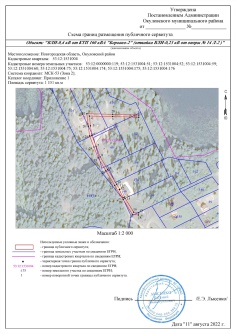 Заинтересованные лица в течение тридцати дней со дня опубликования настоящего сообщения могут ознакомиться с поступившим ходатайством об установлении публичного сервитута и прилагаемым к нему описанием местоположения границ публичного сервитута по адресу: в Администрацию Окуловского муниципального района по адресу: Новгородская область, Окуловский район, г.Окуловка, ул.Кирова, д.6, каб.23, контактный телефон (81657) 21-400, по рабочим дням с 08.00 до 17.00, перерыв на обед с 13.00 до 14.00.Правообладатели земельных участков, в отношении которых испрашивается публичный сервитут, если их права (обременения права) не зарегистрированы в Едином государственном реестре недвижимости, могут обратиться с заявлением об учете их прав на земельные участки с приложением копий документов, подтверждающих эти права в Администрацию Окуловского муниципального района в рабочие дни с 8.00 до 13.00 и с 14.00 до 17.00 ч., по адресу: Российская Федерация, Новгородская область, Окуловский район, г.Окуловка, ул.Кирова, д.6, контактный телефон (81657) 21-400. Последний день подачи заявления 07 октября 2022 года.